ЗЕМСКОЕ СОБРАНИЕКРАСНОКАМСКОГО МУНИЦИПАЛЬНОГО РАЙОНАПЕРМСКОГО КРАЯРЕШЕНИЕ30.04.2014										           	№ 47							.№ 00№№№№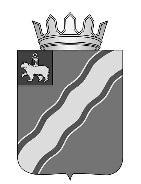 О внесении изменений в Положение оконтрольно-счетной палате Краснокамского муниципального района, утвержденное решением Земского собрания Краснокамского муниципального района от 28.09.2011 № 99В  соответствии  с Бюджетным кодексом Российской Федерации, Федеральным законом от 07 февраля 2011 г. № 6-ФЗ «Об общих принципах организации и деятельности контрольно-счетных органов субъектов Российской  Федерации и муниципальных образований», статьями 20, 24.1 Устава Краснокамского муниципального районаЗемское собрание Краснокамского муниципального района РЕШАЕТ:1. Внести в Положение о контрольно-счетной палате Краснокамского муниципального района, утвержденное решением Земского собрания Краснокамского муниципального района от 28.09.2011 № 99 (в редакции решений Земского собрания Краснокамского муниципального района от 27.06.2012 № 57, от 18.12.2013 № 158), следующие изменения:1.1. В пункте 6.3. раздела VI «Требования к кандидатурам на должности председателя, заместителя председателя, аудиторов и инспекторов Контрольно-счетной палаты» слова «родители и дети супругов» заменить словами «родители, дети супругов и супруги детей»;1.2. Пункт 8.1 раздела VIII «Полномочия Контрольно-счетной палаты»  дополнить абзацами следующего содержания:«- аудит эффективности, направленный на определение экономности и результативности использования бюджетных средств;- анализ и мониторинг бюджетного процесса, в том числе подготовке предложений по устранению выявленных отклонений в бюджетном процессе и совершенствованию бюджетного законодательства Российской Федерации;- подготовка предложений по совершенствованию осуществления главными администраторами бюджетных средств внутреннего финансового контроля и внутреннего финансового аудита;- контроль в других сферах, установленных Федеральным законом от 7 февраля 2011 года № 6-ФЗ «Об общих принципах организации и деятельности контрольно-счетных органов субъектов Российской Федерации и муниципальных образований.».2. Решение  подлежит опубликованию в специальном выпуске «Официальные материалы органов местного самоуправления Краснокамского муниципального района» газеты «Краснокамская  звезда».3. Контроль за исполнением решения возложить  на комиссию по социальной политике и социальной защите населения Земского собрания Краснокамского муниципального района (Р.Т.Хасанов).И.о.главы Краснокамского                                    Председатель Земского собраниямуниципального района -                               	Краснокамского муниципальногоглавы администрации Краснокамского         	районамуниципального района                                                                        В.Ю.Капитонов						И.Ю.Малых